    Poojya Sane Guruji Vidya Prasarak Mandal’s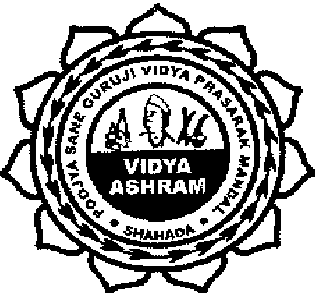 K.V.PATEL, COLLEGE OF AGRICULTURE SHAHADA, DIST-NANDURBAR(Affiliated to Mahatma Phule Krishi Vidyapeeth, Rahuri)Phone No. 02565- 229562,                                                                 FAX No. 02565- 229740_   _   _   _   _   _   _   _   _   _   _   _   _   _   _   _   _   _   _    _  _   _    _   _  _   _   _   _   _   _   _   _    _  _   _    _   _    _    _   _   _   _   _   _   _   _   _  _    _  _  _   _   _   _   _   _  _    _  _    _   _   _   Application FormAcademic year:- 2017 -2018   			   (F-Grade)  			                 Semester-I the undersigned Mr./Miss.     ………………………          ……………………                …………………… Registration No:.…………………  student of B.Sc. (Agri) hereby apply for appearing for examination only of the following courses in which I had completed the requirement of 80% attendance and I have been awarded ‘F’ grade in that courses.The required fees rupees of Rs. . . . . . . . . . .  are remitted in education branch of this college vide receipt no.  . . . . . . . .  dated         /12/2017 aware that, the registration of the above courses is subjected to the change on verification of my academic record and rules governing registration.   										Signature: ……………………………Mobile No.  … …… ……… ……………   	Name: … …… ……… ………………         It is recommended that the courses as mentioned above for which the student has applied for registration have verified and he / she may be allowed for …………. Credits for appearing the examination.Signature of Counselor:………………………………           	Name: ………………………………………         	Designation: ………………………………The student is permitted to appear for the examination of the said courses.              Academic clerk 								         PRINCIPALK.V.Patel College of Agriculture,   					     K. V. Patel College of Agriculture,                  Shahada                                                                                                                  Shahada. S.N.Course No.Title of the CourseCreditsObtained ‘F’ grade in session